	МОУ «Средняя общеобразовательная школа №28»  г.о. Саранск «Моя семья»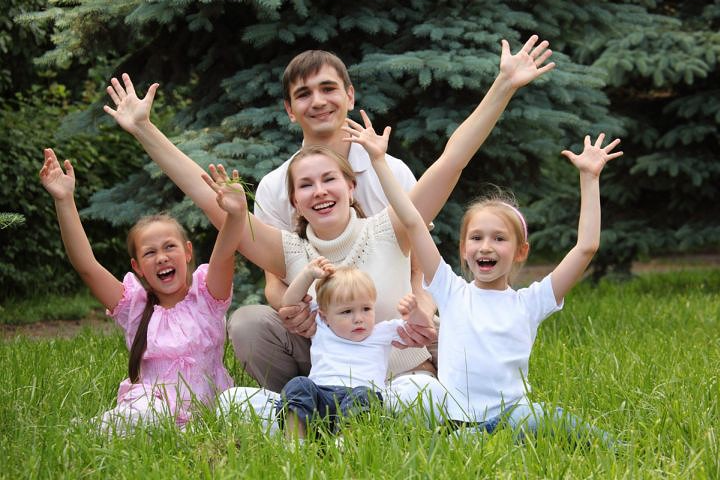 	Составила и провела: учитель мокшанского языка Сидяева В.А.Саранск 2019 уч. годТема: «Моя семья»Цели:                    Обучающие:практика речевой деятельности (монологической) по теме «Моя семья»активизация лексики по теме «Семья»формирование и развитие коммуникативных уменийРазвивающие:развивать мышление, умение дать оценку, высказывать свое мнение на мокшанском  языке;развитие творчества, фантазии, воображения;Воспитательные:воспитание чувства толерантности;воспитание культуры общения;воспитывать чувство любви и уважения к самым близким и дорогим людямОборудование: компьютер, учебник «Мокшанский язык» 4 класс, карточки.Урокть молемац. (Ход урока.)1.Организационнай моментсь. Организационный момент.	У. - Шумбратада, шабат.(Здравствуйте, дети)У. - Озада. Садитесь.Речевая разминка.У. -  корхтатама мокшекс. Дети поговорим на мокшанском языке.У. - Шабат, азость недялянь кодама тячи шись? Ребята, скажите какой сегодня день недели?Д. - Тячи шись вержи. Сегодня среда.У. - А  лувксс коря кодама тя шись? А какой по счёту день недели?Д. - Колмоце шись. Третий день недели..У. - А мзяра недяляса шида? А сколько дней в  недели?Д. - Недяляса сисем шит. В неделе семь дней.У. - А мзяра кизоть пингтонза? А сколько времён года?Д. - Кизоть пингтонза ниле. Четыре времён года.У. - Кодама пингсь ульцяса?  А какое время года сейчас?Д. - Ульцяса пингсь – тялось. Сейчас время года – зима.У. - А мзяра кизоса ковда? А сколько месяцев в году?Д. - Кизоса 12 ков.  В году 12 месяцев.У. - Кодама ковсь моли? Какой месяц идет?Д. - Моли кемгафтувоце ковсь. Идёт двенадцатый месяц.У. - Кода лемоц тя ковть?   А как  называется этот месяц?Д. - Тя ковть лемоц ацамков. Это месяц – декабрь. Пяк пара, шабат. Хорошо, дети.2. Проверка домашнего задания. У. - А тяни лятфтасаськ кудонь тевть. -А теперь  вспомним домашнее задание.Мезе максфоль куду? -Что было задано на дом?Д. - Куду максфоль лятфтамс лувксть. -На дом было задано повторить счёт.(На доске цифры разложены вразброс, дети должны собрать их последовательно). У. - Ваность, шабат, доскаса цифратне шорявсть. Эрявихть  синь путомс фкя-фкянь мельгя (фкяста – кемонти молемс), 11-20 (сложнай числительнайхнень). А тяни лувсаськ десяткатнень  сядоти.(Дети ставят цифры по порядку, от 1 до 10, от 10 до 20, десятками до 100)У. - Пяк пара, лятфтаськ кудонь тевть, содасасть лувксть. А тя кодама шум мон кулян?  У. - Молодцы, дети, хорошо запомнили  счёт. А что за шум я слышу?)3. Новая тема.  3.1.  Определение темы урока. Сценка"Цыплёнок"
У. - Ребята, вы ничего не слышите? Откуда-то доносится странное постукивание. (Подходит к большому плоскостному яйцу). Может быть из этого яйца? Сейчас проверим. (Стучит по яйцу). Из яйца слышится: ПИ-ПИ-ПИ!
У.Мне кажется, что скоро должен вылупиться цыплёнок. (Развязывает бант, яйцо раскалывается на две половинки, из него выходит цыплёнок).
Цыплёнок: (протягивая руки к ведущей и прижимаясь) - Тядяй! - Ма-ма!
У. - Аф, сараз лефкскя, мон аф тонь тядяце. - Нет, цыплёнок, я не твоя мама.
Ц: А коса монь тядязе? Коса алязе? - А где моя мама? Где папа?
У.-  Тон юмафтыть семьяцень? - Ты потерял свою семью?
Ц: А мезе стамсь семьясь? - А что такое семья?
У. - А тон аф содасак? Шабат, а тинь содасасть, мезе стамсь семьясь? - Ты не знаешь? У. - Ребята, а вы знаете, что такое семья? (ответы детей)Вывод: Это те близкие нам люди: мама, папа, бабушка, дедушка, сестрёнка или братик…, которые всё время находятся с нами, живут в одной квартире, заботятся друг о друге, оказывают внимание каждому члену семьи. Значит,  на уроке мы будем говорить про что?
У. - Правильно, ребята!  И назовите, пожалуйста, тему нашего урока! «Моя семья» - Ребята, верно вы определили. 3.2. Определение целей урока. У. - А как вы думаете, чем будем заниматься на уроке? Ответы учеников: - работать над произношением;- работать с учебником;-переводить слова и предложения.У. - Молодцы. - Цели: На уроке мы с вами  будем работать над произношением, будем составлять  и переводить предложения.3.3. Работа над новой темой. У. -  Ребята, а  вы знаете, откуда появилось  слово «семья»?  - Сейчас Катя  нам расскажет,  откуда появилось само  слово «семья».Ученик. Когда появилось слово "семья"?Когда-то о нём не слыхала Земля:Но Еве сказал перед свадьбой Адам:- Сейчас я тебе семь вопросов задам -
Кто деток родит мне, богиня моя?
И Ева тихонько ответила: "Я".
- Кто их воспитает, царица моя?
И Ева покорно ответила: "Я".
- Кто пищу сготовит, о радость моя?
И Ева всё так же ответила: "Я".
- Кто платье сошьёт, постирает бельё,
Меня приласкает, украсит жильё?
"Я, я - тихо молвила Ева, - я, я", - 
сказала она чудесных семь "я".
Вот так на Земле появилась Семья.- Сюкпря, тяни минь содасаськ коста сявовсь валсь «Семья» - Спасибо, теперь мы знаем, как произошло  слово «Семья».Да, говорим о семье.  Семья – это дом. Если семейная жизнь – это огромный дом, то фундамент этого дома – это семейные ценности.На семейных ценностях строится и вся семейная жизнь, именно они, в принципе, объединяют двух незнакомых людей в одно целое – в семью. Причем, чем крепче фундамент, тем больше этажей можно построить. Давайте назовем..Новые слова:Кельгома – любовьУжяльдема – жалостьЛездома – помощьШарьхкодема – пониманиеЛадяма – согласиеКенярьдема – радостьЗапись в словарь.3.4. Повторение пройденного материала по этой теме. У. - Ребята, а некоторые названия   членов семьи мы с вами проходили и знаем,  как они  называются. Посмотрим на слайды и отгадаем, какие названия членов семьи мы уже с вами знаем.Загадки. Слово семья обозначает семь «Я», которые живут под одной крышей. Это родители, бабушки, дедушки, братья и сестры. Значит, всех их можно назвать семьей. У.- Ребята, это у нас кровные родственники, а есть ещё приобретённые родственники.Назовите, кто ещё считается вашими родственниками? Дети. - Дядя и его семья, тётя и её семья.У. - Правильно, дети! И все эти семьи составляют род. Род это все родственники, имеющие общего предка. И сейчас некоторые дети нас познакомят со своими родословными древами.Представление работ.3.5. Работа  над темой. Работа на доске. Дети записывают в тетрадь.             ……..   тейнек пици ярхамбяль.  ……. покоди  заводса. ……… якай идень  саду.  …….  тонафнян школаса нилеце класса.  ……. тячи пани пярякат. ……. луви газета. Мон лездан кудса …….. и ………… Минь ……  эряй лац.  Слова для справок: Тядязе, алязе, сазорозе, мон, бабазе, атязе, семьяньке, щавазти,  щятязти.4. Физминутка.Кеподьсайне кяднень вяри,Меки нолдасайне  алу.Сурнень мархта мон лувса,Кие мархтон эряй кудса?Тядязе, алязе, сазорозе, брадозе,Атязе, бабазе, щятязе, щавазе, Сембе эрятама марса.Оцю ладяф  семьяса.5. Закрепление. 5. 1. Выборочный диктант.(Тяла, тядя, сёксе, аля, тунда, сазор, ака, парта, дуган, сисем, фкя, баба). Я продиктую, а вы запишите только те слова, которые обозначают термины родства.5.2. Работа с учебником. У. - А тяни работатама учебникть мархта. А сейчас мы будем работать с учебником. Найдём страницу 58, разберём упр.7. Сначала я прочитаю. Затем вы по цепочке. Постараемся перевести.(Дети читают по-цепочке и переводят текст).  Прочитай текст.Тядязе работай школаса. Сон учительница. Алязе – тренер. Сон аноклай волейболса налхкихть. Бабазевок нинге аф сире, работай врачекс. Сон пчкафни итть. Атязе ветеринар. Сон пчкафни жуватат. Илять сембе пуроптама марса, и кажнайсь азонды эсь работанц колга. Монга азондан школаса тонафнемазень колга. Сембонь пяк мяльсна содамс, кода мон тонафнян. Ответь  на вопросы, ответы найди  в тексте.Коса работай  тядясь?Мезькс работай бабась?Мезькс работай алясь?Мезькс работай атясь?Кинь пчкафни бабась?Кинь пчкафни атясь?Мезень колга  азонды шабась?У. - Душой семья является,  конечно, мама. Мама начало - всех начал. С самых первых минут нашей жизни мы окружены ее теплом и заботой, ей, становясь старше, мы поверяем наши тайны и страхи, делимся с ней своими впечатлениями об окружающем нас мире и всегда рассчитываем на полную поддержку и понимание с ее стороны. Каждому известно, что нет на земле ближе и роднее человека, чем мама.И сейчас мы послушаем стихи о маме.(Дети читают стихи о маме).  У. - Спасибо, приятно было услышать такие нежные стихи. 5.2. Пословицы. Сембе семьясь марса – тефне молихть парста.Эсь тядясь кельги, кода кизонь шись эжди.Аш стама ялга, кода эсь тядяце.(Ответы детей)У. - Ребята, а в каждой семье, как мы с вами знаем, есть традиция проведения свободного времени.  Рыбалка, прогулки в лесу. Заботиться о престарелых родителях – одна из замечательных традиций в наших семьях. Существует традиция – собирать и хранить семейные фотографии.– Ребята, поднимите руки, у кого дома есть такие традиции или может быть другие традиции, расскажите нам.Сообщения детей (о семейных традициях).Сценка: Кого больше любит хозяин?6. Подведение итогов:У.  -  Ребята, скажите,  пожалуйста,  о чём мы говорили на уроке, что нового мы узнали  (ответы детей)А какие ценности, ребята, вы знаете? Давайте назовём…..Перед вами рисунки – ладошка, напишите 5 ценностей,  которые, по вашему мнению, обязательно нужны семье. Рука олицетворяет силу, верность, защиту, доверие, дружелюбие, преданность и покровительство. Помашите своими ладошками, так вы передадите всем семьям эти ценности.В давние времена жила одна большая семья – сто человек. И в ней царил мир, любовь и согласие. Молва об этом долетела до правителя, и он спросил у старейшего члена семьи: «Как вам удаётся жить, никогда не ссорясь, не обижая друг друга?» Старец взял бумагу и стал писать. Затем передал бумагу правителю. Тот посмотрел и удивился. На листе было начертано сто раз одно и то же слово «ПОНИМАНИЕ». А понимание означает, что семья – это единый организм, который реагирует на все окружающее как единое целое.И у нас  сегодня на уроке царило взаимопонимание, вы понимали меня, я понимала вас. И мы надеемся, что и гости нас поняли.6.2. Дерево класса. У. -  И говоря о семье, мы знаем, что у нас с вами в школе есть тоже семья, скажите какая?  (ответы детей)- Правильно,  классная семья. Давайте, ребята, составим древо  нашей классной семьи.Возьмите свои листочки, напишите своё имя и мимику, если вам понравился урок, то нарисуйте улыбку, если нет, то укор. И тихонько каждый прикрепляет свой листочек к дереву на доске. (На доске древо класса).У.  Возвращаясь к теме нашего урока, подчеркнем, ведь всё-таки главное в жизни человека — это семья.  Ученики нашего класса подготовили песню о семье.(Ученики поют песню о семье).Слов дороже в мире нет.Вместе  сестроюЯ слова учу.
Знать язык мокшанский
Очень я хочу. 
Припев : «ТЯДЯЙ» - это мама. 
                «АЛЯЙ» - это папа
                «ШУМБРАТ» - здравствуй и привет!  
                Слов дороже в мире нет.
                «КУДОЗЕ» - это дом мой. 
                «ЯЛГАЗЕ» - это друг мой.
                «ШУМБРАТ» - здравствуй и привет! - 
                 Лучше слов на свете нет! – 2 раза.
Сазорозень мархта 
Мокшень кяль соданМокшекс пара мяльсаКорхтама карман7.  Домашнее задание: повторить новые слова.7.1.  Выставление оценок.- Все вы замечательно работали на уроке, получаете оценки «5»- Спасибо вам, за урок!!!- Уроксь аделавсь. -  Стяда!!- Уледа шумбрат!!! - Няемозонк!Так давайте же бережно относиться друг к другу, хранить и лелеять тех, кто называется – МОЯ СЕМЬЯ.